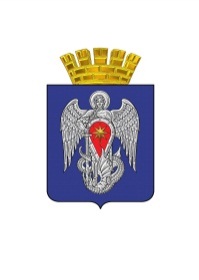 АДМИНИСТРАЦИЯ ГОРОДСКОГО ОКРУГА ГОРОД МИХАЙЛОВКАВОЛГОГРАДСКОЙ ОБЛАСТИПОСТАНОВЛЕНИЕот  30 августа 2017г.                            №  2332Об утверждении Порядка разработки, обсуждения, согласования и утверждения дизайн-проектов благоустройства дворовых территорий многоквартирных домов, расположенных на территории городского округа город Михайловка Волгоградской области, а также дизайн-проекта благоустройства общественной территории городского округа город Михайловка Волгоградской областина 2018-2022 годы В целях реализации Постановления Правительства Российской Федерации от 10 февраля 2017г. № 169 «Об утверждении Правил предоставления и распределения субсидий из федерального бюджета бюджетам субъектов Российской Федерации на поддержку государственных программ субъектов Российской Федерации и муниципальных программ формирования современной городской среды», руководствуясь Федеральным законом от 6 октября 2003 г.       № 131-ФЗ «Об общих принципах организации местного самоуправления в Российской Федерации», Уставом городского округа город Михайловка Волгоградской области, администрация городского округа город Михайловка Волгоградской области п о с т а н о в л я е т :1. Утвердить прилагаемый Порядок разработки, обсуждения, согласования и утверждения дизайн-проектов благоустройства дворовых территорий многоквартирных домов, расположенных на территории городского округа город Михайловка Волгоградской области, а также дизайн-проекта благоустройства общественной территории городского округа город Михайловка Волгоградской области на 2018-2022 годы в рамках реализации муниципальной программы «Формирование современной городской среды городского округа город Михайловка Волгоградской области на 2018-2022 годы».2. Настоящее постановление вступает в силу со дня его официального опубликования.3. Контроль за исполнением настоящего постановления возложить на первого заместителя главы администрации городского округа И.Н. Эфроса. Глава администрациигородского округа                                                                                       С.А. ФоминУТВЕРЖДЕНпостановлением администрации городского округа город Михайловка Волгоградской области от 30 августа 2017г. № 2332 ПОСТАНОВЛЕНИЕПорядок разработки, обсуждения, согласования и утверждения дизайн-проектов благоустройства дворовых территорий многоквартирных домов, расположенных на территории городского округа город Михайловка Волгоградской области, а также дизайн-проекта благоустройства общественной территории городского округа город Михайловка Волгоградской области на 2018-2022 годыОбщие положения1.1. Настоящий Порядок разработки, обсуждения, согласования и утверждения дизайн-проектов благоустройства дворовых территорий многоквартирных домов, расположенных на территории городского округа город Михайловка Волгоградской области, а также дизайн-проекта благоустройства общественной территории городского округа город Михайловка Волгоградской области на 2018-2022 годы (далее – порядок) регламентирует процедуру разработки, обсуждения и согласования заинтересованными лицами дизайн-проектов благоустройства дворовых территорий многоквартирных домов, дизайн-проекта благоустройства общественной территории, а также их утверждение в рамках реализации муниципальной программы «Формирование современной городской среды городского округа город Михайловка Волгоградской области на 2018 - 2022 годы» (далее – муниципальная программа). 1.2. Под дизайн-проектом понимается графический и текстовый материал, включающий в себя визуализированное изображение дворовой территории или общественной территории, схему размещения элементов благоустройства, планировочную схему, фотофиксацию существующего положения,  описание работ и мероприятий, предлагаемых к выполнению (далее – дизайн проект).Содержание дизайн-проекта зависит от вида и состава планируемых к благоустройству работ. Это может быть как проектная, сметная документация, так и упрощенный вариант в виде изображения дворовой территории или общественной территории с описанием работ и мероприятий, предлагаемых к выполнению.1.3. К заинтересованным лицам относятся: собственники помещений в многоквартирных домах, собственники иных зданий и сооружений, расположенных в границах дворовой территории и (или) общественной территории, подлежащей благоустройству (далее – заинтересованные лица).2. Разработка дизайн-проектов	2.1. Разработка дизайн-проектов в отношении дворовых территорий многоквартирных домов и общественной территории городского округа город Михайловка Волгоградской области, осуществляется в соответствии с Правилами благоустройства городского округа город Михайловка, требованиями Градостроительного кодекса Российской Федерации, а также действующими строительными, санитарными и иными нормами и правилами.	2.2. Разработка дизайн-проектов благоустройства дворовых территорий многоквартирных домов осуществляется с учетом минимальных и дополнительных перечней работ по благоустройству дворовых территорий, утвержденных протоколами общих собраний собственников помещений в многоквартирных домах, в отношении которых разрабатываются дизайн-проекты благоустройства.3. Обсуждение, согласование и утверждение дизайн-проектов	3.1. В целях обсуждения, согласования и утверждения каждого дизайн-проекта благоустройства дворовой территории многоквартирного дома, отдел жилищно-коммунального хозяйства администрации городского округа город Михайловка Волгоградской области уведомляет уполномоченное лицо, которое вправе действовать в интересах всех собственников помещений в многоквартирном доме, придомовая территория которого включена в адресный перечень дворовых территорий программы (далее – уполномоченное лицо), о готовности дизайн-проекта в течение 1 рабочего дня со дня изготовления дизайн-проекта. 	3.2. Уполномоченное лицо обеспечивает обсуждение, согласование дизайн-проекта благоустройства дворовой территории многоквартирного дома, для дальнейшего его утверждения в срок, не превышающий 3 рабочих дней.	3.3. Утверждение дизайн-проекта благоустройства дворовой территории многоквартирного дома осуществляется администрацией городского округа город Михайловка в течение трех рабочих дней со дня согласования дизайн-проекта дворовой территории многоквартирного дома уполномоченным лицом.	3.4. Обсуждение, согласование и утверждение дизайн-проекта благоустройства общественной территории осуществляется с участием заинтересованных лиц, представителей администрации городского округа город Михайловка Волгоградской области, Муниципального казенного учреждения «Отдел капитального строительства», других профильных специалистов.	3.5. Дизайн-проекты на благоустройство дворовых территорий многоквартирных домов утверждаются в двух экземплярах, в том числе один экземпляр хранится у уполномоченных лиц. 	3.6. Дизайн-проект на благоустройство общественной территории утверждается в одном экземпляре и хранится в уполномоченном отделе.